FOLIO: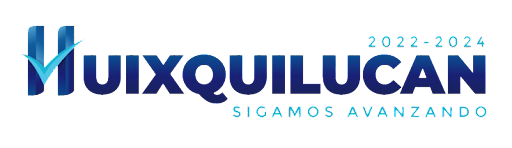 FOLIO:FOLIO:EVALUACIÓN DE LA SOLICITUD Y DEL ANÁLISIS TÉCNICO DE DETECCIÓN DE NECESIDADES DE TIC´sEVALUACIÓN DE LA SOLICITUD Y DEL ANÁLISIS TÉCNICO DE DETECCIÓN DE NECESIDADES DE TIC´sEVALUACIÓN DE LA SOLICITUD Y DEL ANÁLISIS TÉCNICO DE DETECCIÓN DE NECESIDADES DE TIC´sEVALUACIÓN DE LA SOLICITUD Y DEL ANÁLISIS TÉCNICO DE DETECCIÓN DE NECESIDADES DE TIC´sFECHA DE EVALUACIÓN:NOMBRE DE LA SOLICITUD A EVALUAR:DATOS DEL SOLICITANTEDATOS DEL SOLICITANTEDATOS DEL SOLICITANTEDATOS DEL SOLICITANTEDIRECCIÓN GENERAL:DIRECCIÓN GENERAL:ÁREA:ÁREA:DATOS DE LA SOLICITUDDATOS DE LA SOLICITUDDATOS DE LA SOLICITUDDATOS DE LA SOLICITUDDESCRIPCIÓN DE LA SOLICITUDRESULTADO DE LA EVALUACIÓNOBSERVACIONESSUBDIRECCIÓN DEGOBIERNO DIGITALSECRETARÍA TÉCNICAMUNICIPALLIC. ANGEL DEL CASTILLO PATIÑO REVISOLIC. HÉCTOR HUGO SALGADO RODRÍGUEZAUTORIZONOMBRE Y FIRMANOMBRE Y FIRMA